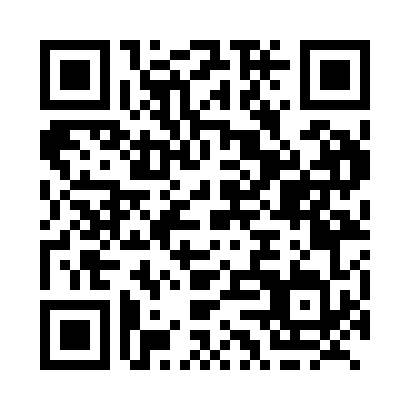 Prayer times for Powassan, Ontario, CanadaMon 1 Jul 2024 - Wed 31 Jul 2024High Latitude Method: Angle Based RulePrayer Calculation Method: Islamic Society of North AmericaAsar Calculation Method: HanafiPrayer times provided by https://www.salahtimes.comDateDayFajrSunriseDhuhrAsrMaghribIsha1Mon3:305:311:216:469:1211:132Tue3:315:311:226:469:1211:123Wed3:325:321:226:469:1211:124Thu3:335:331:226:459:1111:115Fri3:345:331:226:459:1111:106Sat3:355:341:226:459:1011:097Sun3:365:351:236:459:1011:088Mon3:385:361:236:459:0911:079Tue3:395:361:236:459:0911:0610Wed3:405:371:236:449:0811:0511Thu3:425:381:236:449:0811:0412Fri3:435:391:236:449:0711:0213Sat3:455:401:236:449:0611:0114Sun3:465:411:236:439:0611:0015Mon3:485:421:246:439:0510:5816Tue3:505:431:246:429:0410:5717Wed3:515:441:246:429:0310:5518Thu3:535:451:246:419:0210:5419Fri3:545:461:246:419:0110:5220Sat3:565:471:246:419:0010:5121Sun3:585:481:246:408:5910:4922Mon4:005:491:246:398:5810:4723Tue4:015:501:246:398:5710:4624Wed4:035:511:246:388:5610:4425Thu4:055:521:246:388:5510:4226Fri4:075:531:246:378:5410:4027Sat4:095:551:246:368:5310:3828Sun4:105:561:246:358:5210:3729Mon4:125:571:246:358:5010:3530Tue4:145:581:246:348:4910:3331Wed4:165:591:246:338:4810:31